Fiche enseignantThématique : GastronomieAuteur : VALENCIA Andy Public : Les étudiants professionnels de la gastronomie.Niveau CECR : B2/C1Durée : 4heuresÉtape –DÉCLENCHEUR  Observez la photo et, à l’aide des mots proposés, faites une brève description de ce plat. (Cette activité est antérieure au premier visionnement. L'objectif de cette activité est de permettre aux élèves d'utiliser leur imagination pour motiver l'apprentissage.)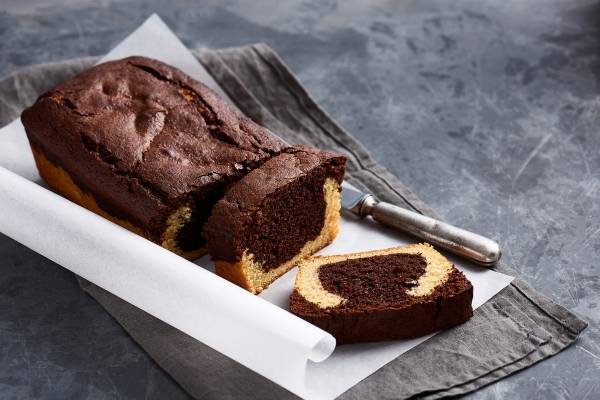 Aujourd'hui, nous allons étudier comment faire le gâteau spécial marbre au chocolat. Je pense que c'est délicieux et qu'il faut avoir beaucoup de connaissances en gastronomie pour faire un po de ce type.Ingrédients du marbré au chocolat.  Premier visionnement : Le cake marbré au chocolat - Recette de chefActivité 1- Regardez la vidéo pour la première fois et répondez aux questions.Il s'agit d'une activité de compréhension orale. Il s'agit d'une activité d'écoute. Les questions permettent de montrer si les élèves ont compris l'explication de la vidéo.a) Cette vidéo présente la préparation du marbré au :         b) Combien d'œufs sont utilisés pour la préparation :      3                   5                                                                                                          c) Combien de grammes de sucre sont nécessaires pour la préparation :  50      250                             Activité 2 – Compléter le tableau suivantIl s'agit d'une activité de compréhension orale et visuelle. Cette radioactivité démontre si les élèves connaissent le vocabulaire pertinent pour la préparation du dessert.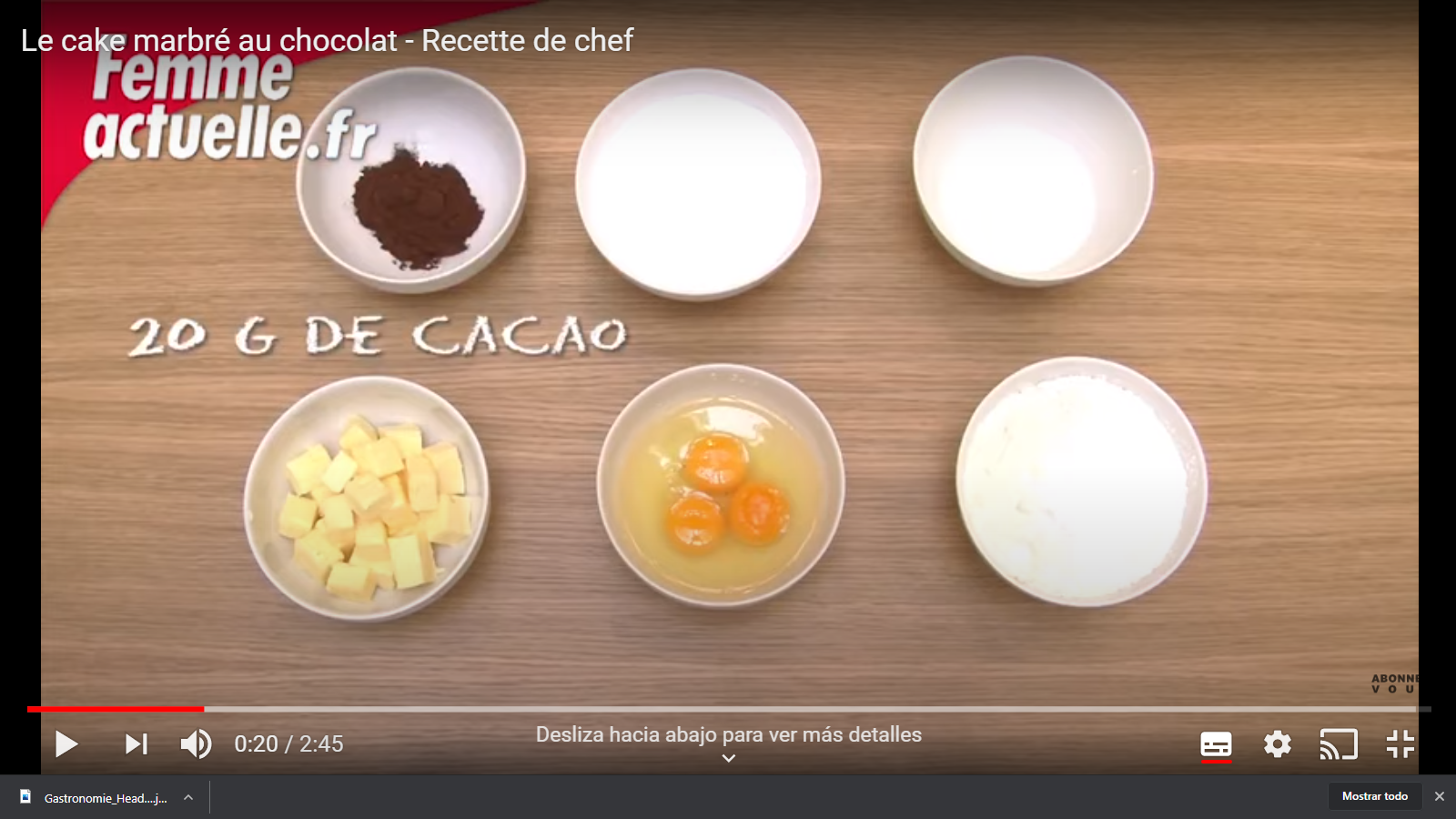 Préparation du dessert. Deuxième visionnement : Le cake marbré au chocolat - Recette de chefActivité 1- Mettez les étapes en ordre pour la préparation.Cette activité permet aux élèves d'avoir un ordre des procédures pour l'élaboration correcte du dessert.Activité 2 - Notez les ustensiles de travail qui sont utilisés pour la préparation. Cette activité montre si les élèves ont utilisé des ustensiles importants dans la préparation du dessert.Production autonome. Troisième visionnement. Le cake marbré au chocolat - Recette de chefActivité 1 - Regardez une troisième vidéo et notez dans vos propres mots la préparation du gâteau du cake marbré au chocolat.Cette activité encourage l'innovation gastronomique des étudiants à travers l'élaboration du dessert avec leur touche personnelle.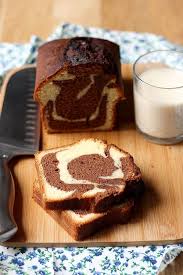 Blanchir les œufs avec le sucreAjouter lentement le beurre afin de ne pas faire tomber les œufsIncorporer la farine et la levure.Ajouter le lait.Verser la moitié de la pâte dans un moule à cake beurré et farinéFaire fondre le chocolat à feu très doux.Ajouter le chocolat fondu au restant de la pâteVerser la pâte au chocolat sur la pâte déjà présente dans le mouleA l'aide d'un couteau, mélanger rapidement les 2 pâtes en faisant un mouvement de gauche à droite et de droite à gauche dans le moule.Enfourner à 160°C (thermostat 5-6) jusqu'à ce que la pointe du couteau ressorte sècheDémouler lorsqu'il est refroidi.Découper pour découvrir les belles marbrures.Grille d’évaluationDéclarationsChoisissez la bonne réponseChoisissez la bonne réponseCette vidéo présente la préparation du marbré au Chocolat                VanilleCombien d'œufs sont utilisés pour la préparation 35Combien de grammes de sucre sont nécessaires pour la préparation 50250QuantitéIngrédients125 Grammes de beurre3 Œufs220 Grammes de sucre glace220 Grammes de farine ½Sachet de levure chimique 50 Grammes de lait20 Grammes de cacao 125 Grammes de beurreListe dans le bon ordreInstructions1Blanchir les œufs avec le sucre7Ajouter le chocolat fondu au restant de la pâte2Ajouter lentement le beurre afin de ne pas faire tomber les œufs8Verser la pâte au chocolat sur la pâte déjà présente dans le moule3Incorporer la farine et la levure.9A l'aide d'un couteau, mélanger rapidement les 2 pâtes en faisant un mouvement de gauche à droite et de droite à gauche dans le moule.4Ajouter le lait.10Enfourner à 160°C (thermostat 5-6) jusqu'à ce que la pointe du couteau ressorte sèche5Verser la moitié de la pâte dans un moule à cake beurré et fariné11Démouler lorsqu'il est refroidi.6Faire fondre le chocolat à feu très doux.Découper pour découvrir les belles marbrures.12Découper pour découvrir les belles marbrures.Ustensiles de travailUn robot mélangeur.Le moule à gâteau.Les plats.Une cocotte.Four.Réfrigérateur.1 couteauDEGRÉ DE MAÎTRISE DES COMPÉTENCES LINGUISTIQUESNiveau 1Niveau 2Niveau 3Maîtrise du lexique de la construction (matériaux, corps de métier et savoir-faire)InsuffisantSatisfaisantTrès satisfaisantMaîtrise des temps de conjugaison (raconter au passé, expliquer au présent)InsuffisantSatisfaisantTrès satisfaisantMaîtrise des procédés de mise en reliefInsuffisantSatisfaisantTrès satisfaisant